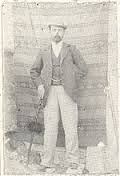 ΣΥΛΛΟΓΟΣ ΕΚΠΑΙΔΕΥΤΙΚΩΝ                                        Μύρινα     16/12/2017ΠΡΩΤΟΒΑΘΜΙΑΣ ΕΚΠΑΙΔΕΥΣΗΣ ΛΗΜΝΟΥ              Αριθμ. Πρωτ.: 67                                     «ΑΡΓΥΡΙΟΣ ΜΟΣΧΙΔΗΣ»ΤΗΛ:6938180514-2254022559email: sepelimnou@gmail.com 2ο Δημοτικό Σχολείο Μύρινας81400 Μύρινα Λήμνου  ΠροςΤα μέλη του ΣυλλόγουΘέμα : Ανακοίνωση για το αποτέλεσμα της απεργίας Συναδέλφισσες, συνάδελφοι,  Χαιρετίζουμε τα μέλη του Συλλόγου που συμμετείχαν στην πανεργατική απεργία της 14 Δεκεμβρίου (ποσοστό συμμετοχής 35%), καθώς και όσες και όσους συμμετείχαν στην απεργιακή συγκέντρωση των σωματείων πιο μαζικά από τις προηγούμενες απεργιακές συγκεντρώσεις.  Ιδιαίτερα χαιρετίζουμε τις συναδέλφισσες και τους συναδέλφους των δημοτικών σχολείων Κοντιά, Ατσικής και Μούδρου που έκλεισαν τα σχολεία, αλλά και του Ειδικού Σχολείου Καλλιθέας (δάσκαλοι και Ειδικό Εκπαιδευτικό και Ειδικό Βοηθητικό προσωπικό) που άγγιξαν την καθολική συμμετοχή στην απεργία.Συναδέλφισσες, συνάδελφοι,  Τα μέτρα που σχεδιάζουν για  το επόμενο διάστημα κυβέρνηση – ΟΟΣΑ – ΣΕΒ – Ευρωπαϊκή Ένωση – τρόικα, τόσο για τους μισθούς και συντάξεις, όσο και για τις εργασιακές μας σχέσεις και την κατάσταση στα σχολεία, είναι ακόμα πιο σκληρά και ως ένα βαθμό σας ενημερώσαμε το προηγούμενο διάστημα μέχρι την απεργία.  Στο χέρι μας είναι να τα σταματήσουμε, ακόμα και να τα ανατρέψουμε και αυτό θα εξαρτηθεί με την ακόμα πιο μαζική συμμετοχή στις κινητοποιήσεις, είτε αυτές είναι απεργίες, είτε είναι στάσεις εργασίας, είτε συγκεντρώσεις και συλλαλητήρια, αλλά και με το χτίσιμο κοινού μετώπου με τους άλλους εργαζόμενους στο δημόσιο και ιδιωτικό τομέα.  Η ζωή μας έχει δείξει ότι τίποτα δε χαρίζεται, όλα κατακτιούνται ότι ο μόνος χαμένος αγώνας, είναι αυτός που δε γίνεται.  Ο Σύλλογός μας, με την όποια συμμετοχή στις δράσεις του ΔΣ, είχε μια σειρά μικρές και μεγάλες κατακτήσεις με πιο πρόσφατη την έκπτωση στα εισιτήρια των πλοίων. Μπορούμε να φανταστούμε τι μπορούμε να πετύχουμε με τη μεγαλύτερη συμμετοχή στις κινητοποιήσεις και με το κοινό μέτωπο με τα άλλα σωματεία του νησιού.  Σας καλούμε σε συσπείρωση γύρω από το Σύλλογό μας και πιο μαζική συμμετοχή στους αγώνες που ακολουθούν.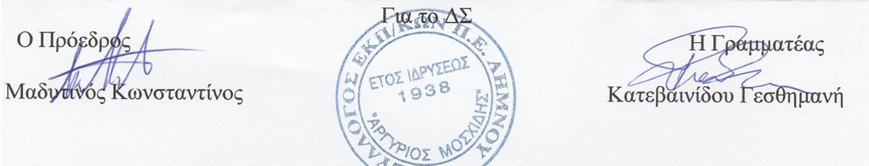 